 Articulating Boom Lift Pre-Operation Inspection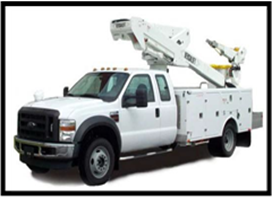 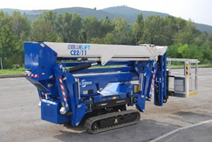 Operator/Evaluator:   	Lift MFG: 	Model: 	Serial Number:    	 Date: 	Start Time: 	AM / PM (circle one)WEAR FALL PROTECTION WHEN USING THIS LIFTInstructions: Operator must check off each item as having been checked “OK” and safe to use during daily inspection prior to operation. See the reverse side of this page and complete the Work Site Evaluation for every new location.KEY OFF ProceduresKEY OFF ProceduresKEY OFF ProceduresPassFailN/ACheck that the operator’s manual, decals are in place and legible, and the operator has reviewed the manual and is aware of itslimitationsCheck that the operator’s manual, decals are in place and legible, and the operator has reviewed the manual and is aware of itslimitationsCheck that the operator’s manual, decals are in place and legible, and the operator has reviewed the manual and is aware of itslimitationsCheck Hydraulic cylinders/Lifting mechanism/Fluid levelCheck Hydraulic cylinders/Lifting mechanism/Fluid levelCheck Hydraulic cylinders/Lifting mechanism/Fluid levelCheck welds, pins, missing nuts or bolts and other structural parts for cracks or defectsCheck welds, pins, missing nuts or bolts and other structural parts for cracks or defectsCheck welds, pins, missing nuts or bolts and other structural parts for cracks or defectsCheck drive hubs, engine for oil leaksCheck drive hubs, engine for oil leaksCheck drive hubs, engine for oil leaksCheck platform entry mid-rail/gate, and platform or basket housekeepingCheck platform entry mid-rail/gate, and platform or basket housekeepingCheck platform entry mid-rail/gate, and platform or basket housekeepingExamine the battery & fire extinguisherExamine the battery & fire extinguisherExamine the battery & fire extinguisherCheck fuel level to assure that the unit can operate the duration of the jobCheck fuel level to assure that the unit can operate the duration of the jobCheck fuel level to assure that the unit can operate the duration of the jobOperator is responsible for inspecting all fall protection and insure that all fall protection is being worn and attached properlyOperator is responsible for inspecting all fall protection and insure that all fall protection is being worn and attached properlyOperator is responsible for inspecting all fall protection and insure that all fall protection is being worn and attached properlyTires/Rollers/Monitor tire air pressure if pneumatic(Front Right 	psi, Front Left 	_psi, Right Rear 	psi, Left Rear 	_psi)Tires/Rollers/Monitor tire air pressure if pneumatic(Front Right 	psi, Front Left 	_psi, Right Rear 	psi, Left Rear 	_psi)Tires/Rollers/Monitor tire air pressure if pneumatic(Front Right 	psi, Front Left 	_psi, Right Rear 	psi, Left Rear 	_psi)KEY ON ProceduresKEY ON ProceduresKEY ON ProceduresPassFailN/ACheck all ground controls for proper operation, including emergency lowering means (remember, these could save your life)Check all ground controls for proper operation, including emergency lowering means (remember, these could save your life)Check all ground controls for proper operation, including emergency lowering means (remember, these could save your life)Check all basket controls, foot switch, horn for proper operationCheck all basket controls, foot switch, horn for proper operationCheck all basket controls, foot switch, horn for proper operationBattery discharge indicator, Hour meterBattery discharge indicator, Hour meterBattery discharge indicator, Hour meterSteering and drive systemSteering and drive systemSteering and drive systemCheck limit switches, alarms, and flashing beacon if equipped (operating the lift by raising/swing/extending booms, tilt/rotate thebasket)Check limit switches, alarms, and flashing beacon if equipped (operating the lift by raising/swing/extending booms, tilt/rotate thebasket)Check limit switches, alarms, and flashing beacon if equipped (operating the lift by raising/swing/extending booms, tilt/rotate thebasket)Check outriggers for proper operation if equippedCheck outriggers for proper operation if equippedCheck outriggers for proper operation if equippedStarting Hour Meter Reading: 	HoursOperator’s Name: (Printed / Signature) 	 /  	Operator’s Employee ID: 	Operator’s Employee ID: 	Operator’s Employee ID: 	Operator’s Employee ID: 	